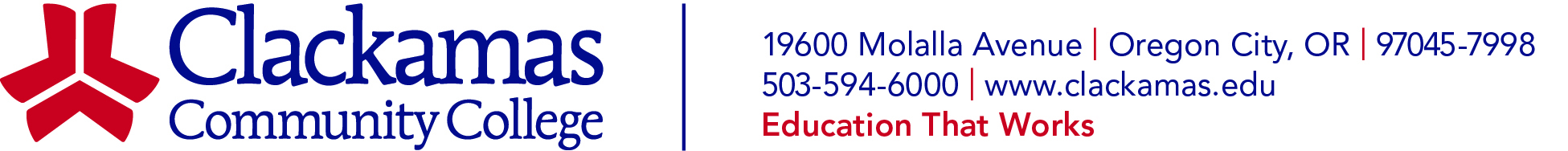 HSA Payroll Contribution FormI request the following amount to be deducted from my paycheck (This option is in addition to the employer paid contributions):Please check one:	□     I elect to participate in the HSA. Please read the following and sign below.I agree to have Clackamas Community College deduct pre-tax payroll contributions to fund my Health Savings Account with Optum Bank.  I understand that Optum Bank will deduct a monthly administrative fee from my HSA account. If my employment is terminated, Optum Bank will continue to assess a monthly administrative fee. Signature: _____________________________________________Date: _____________________	      Sign here only if you are participating in the Health Savings AccountI hereby certify the above information to be correct and true to the best of my knowledge. I understand that the above deductions may correspondingly reduce my future Social Security benefits. My signature on this form certifies that I have received and read the materials explaining the Health Savings Account program.  Signature: _____________________________________________Date:____________________________________________________________________________      _____________________________Last Name, First Name                                                                                 Employee SSN or Datatel ID							______		 __________________________                                                              Address								        Zip______________________________________________________      _____________________________Last Name, First Name                                                                                 Employee SSN or Datatel ID							______		 __________________________                                                              Address								        Zip______________________________________________________      _____________________________Last Name, First Name                                                                                 Employee SSN or Datatel ID							______		 __________________________                                                              Address								        ZipEmail							DOB  New Enrollee Renewal EnrollmentOFFICE USE ONLYEffective DateHSA ACCOUNT – THIS BENEFIT IS SUPPORTED BY OPTUM BANKBenefitYes/NoAnnual ElectionNo. of PaychecksPaycheck DeductionHSA Yes No$		per plan year______$		per paycheckPREMIUM AGREEMENT FOR HEATH SAVINGS ACCOUNTAUTHORIZATION